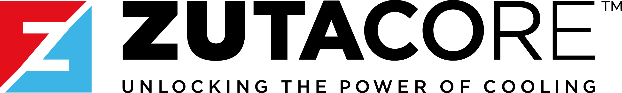 28-Nov-21ZutaCore is looking for new talents to join the Software team. ZutaCore is a fast-growing startup company that develops novel Direct-on-Chip cooling systems for compelling unmet needs in the booming data center market. We are working with the leading data centers in the world, helping them become more efficient and environment friendly. We invite you to join our purpose-driven culture. A culture of passion and optimism. A culture of caring about our customers and each other.We are bound by a shared vision and a strong cultureWe are committed to the highest quality standards for all our products and servicesWe consistently provide the best service in our industryWe believe everything is possibleWe play as one, and we are all a part of a winning teamWe take action and responsibilityJob descriptionResponsibilitiesDevelop newly inovetaive datacenter management.Comply with the quality systemUtilize project scheduling software to plan and track projectsIdentify problems, analyze data for root causes of problems, and work to resolve themEffectively communicate with other departments to enable progressQualifications & Experiances•	Bachelors Degree in a software engeneering•	3 years of experience in softwere development.•	Java,Python,Bash,JS,Html•	Experienced with Spring/Springboot framework•	Work with Databases SQL and NOSQL•	Dockers•	Problem-solving and organizational experience with a focus on continuous improvement•	Excellent teamwork; good communication and interpersonal Contact Details:Vered.gefen@zuta-core.comJob Title:Backend SW Developer, SW TeamDepartment:SoftwereReporting to:Head of Software group.Location:Sapirim industrial park, Shaar hanegev (Near Sapir College, Sderot)Key Relationships:Internal: R&D, Marketing, Sales and External: Customers, Contract Manufacturers, ConsultantsJob Scope:Full-timeAvailability:Immediate